Nazwa przedmiotu: religiaKlasa: IIData 9.06.20r. Zoom godz. 9.00   id  4557112016    hasło 699926Temat: Pan Jezus obecny w Najświętszym Sakramencie.1.W trakcie tej lekcji (cele) Ukazanie czym jest uroczystość Bożego Ciała w liturgii Kościoła, zachęcenie do uczestnictwa w procesji Bożego Ciała. 2.	podręcznik s. 170-172 (Zoom)3.ZADANIA: wykonaj zadania w podręczniku s. 171 i 172 (kto nie ma książki ten zaprojektuje w zeszycie dekorację okna na Boże Ciało i podpisze: Uroczystość Najświętszego Ciała i Krwi Chrystusa = Uroczystość Bożego Ciała.
ZADANIE DOMOWE → 
Posłuchaj piosenki: Idzie mój Panhttps://www.youtube.com/watch?v=oEsz9jbPkd8
 
W tym trudnym dla nas wszystkich czasie zachęcam Was do podjęcia modlitwy do Najświętszego Serca Pana Jezusa (NSJP) w intencji chorych, służby zdrowia oraz 
o zatrzymanie rozprzestrzeniania się epidemii koronawirusa, za cały Kościół święty, papieża, biskupów, kapłanów, za naszych rodziców i nasze rodziny. Czego będziesz potrzebować do tej lekcji?1.	smartfon2.	laptop/komputer3.	podręcznik, zeszyt i coś do pisania4.	dostęp do Internetu i przeglądarki internetowej5.	ewentualnie wsparcie rodzeństwa lub innego członka rodziny, który zna pomoże Ci w obsłudze sprzętu i InternetuZAKRES REALIZACJI PODSTAWY PROGRAMOWEJ: Rozwijanie poznania wiary. Kształtowanie świadomości religijnej. Bliskość i obecność Boga wśród nas i w naszym życiu. MONSTRANCJA: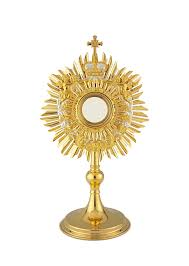 